Employment ApplicationAn Equal Employment Opportunity EmployerWe consider applicants for all positions without regard to race, sex (including gender, sexual orientation, gender identity or expression, transgender status, and pregnancy or pregnancy-related medical conditions), color, national origin or ancestry, citizenship, age, religion, military, and veteran status, physical or mental disabilities, genetic information, familial status or any other factors prohibited by law in terms or conditions of employment.Applicant Information – Please PrintPhone: 	 Email	Date Available: 		Desired Salary:$	Full-time	Part-time	Temp	OtherShift ( 1 2 3) – circle one	Please indicate time of day and dates available for part-time, temp, or other work:Do any of your friends or relatives, other than spouse, work here?YES	NOIf yes, who?	Can you travel if a job requires it?YES	NOHave you ever been convicted of a felony, misdemeanor, or drug-related offense in the past 7 years?YES	NOThis information will be reviewed for job-relatedness and will not necessarily disqualify an applicant from employment.If yes, explain: 	High School:		 Address:	College: 	 Address:	Other:		 Address:	Please list three professional references.Job Title:	Starting Salary:$	Ending Salary:$Responsibilities: 	From:		 To:		Reason for Leaving:	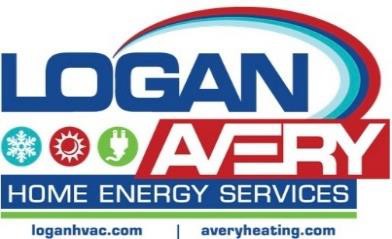 Job Title:		 Starting Salary:$		Ending Salary:$	Responsibilities: 	From:		 To:		Reason for Leaving:	Job Title:		 Starting Salary:$		Ending Salary:$	Responsibilities: 	From:		 To:		Reason for Leaving:	You are invited to list any other applicable experience here that you believe will be beneficial when considering you for employment.I certify that my answers are true and complete to the best of my knowledge. I authorize investigation of all statements contained in this application for employment as may be necessary in arriving at an employment decision.I understand that any offer of employment made by Logan/Avery Heating and Air Conditioning is contingent upon the satisfactory results of a pre-employment background and drug screen.This application for employment is considered active for 60 days. Any applicant wishing to be considered for employment beyond this application period should inquire whether applications are being accepted at that time.I understand and acknowledge that, unless otherwise defined by applicable law, any employment relationship with this organization is of an “at will” nature, which means the Employee may resign at any time and the Employer may discharge the employee at any time with or without cause. It is further understood that this “at will” employment relationship may not be changed by any written document or by conduct unless such change is specifically acknowledged in writing by an authorized executive of this organization.If this application leads to employment, I understand that false or misleading information in my application or interview may result in my release.Signature: 	 Date:	FullName:		Date:	LastFirstM.I.Address:		Street AddressApartment/Unit #CityStateZIP CodeHow did you hear about us? (advertisement, relative, friend, inquiry, employment agency, website, other, etc.)Position(s) Applied for: 	Are you legally eligible to work in the U.S.A? Proof of your U.S. work eligibility will be required if hired.Are you legally eligible to work in the U.S.A? Proof of your U.S. work eligibility will be required if hired.YESNOAre you legally eligible to work in the U.S.A? Proof of your U.S. work eligibility will be required if hired.Are you legally eligible to work in the U.S.A? Proof of your U.S. work eligibility will be required if hired.YESNOAre you prevented from lawfully becoming employed in the U.S. because of Visa or Immigration Status?Are you prevented from lawfully becoming employed in the U.S. because of Visa or Immigration Status?YESNOIf you are under 18 years of age, can you provide required proof of your eligibility to work?If you are under 18 years of age, can you provide required proof of your eligibility to work?YESNOYESNOAre you currently employed?If yes, may we contact your present employer?YESNOAre you currently on lay-off status, a furlough, or subject to employment recall?Are you currently on lay-off status, a furlough, or subject to employment recall?YESNOHave you ever worked for this company?If yes, when?	Have you filled out an application with us in the past?YESNOHave you filled out an application with us in the past?If yes, when?	Did you graduate?YESNODiploma:	Did you graduate?YESNODegree:	Did you graduate?YESNODegree:	Full Name: 	Relationship:	Company:		Phone:	Address:Full Name: 	Relationship:	Company:		Phone:	Address:Full Name: 	Relationship:	Company:		Phone:	Address:		Company:		Phone:	Address:		Supervisor:	May we contact your previous supervisor for a reference?YESNOCompany:		Phone:	Address:		Supervisor:	May we contact your previous supervisor for a reference?YESNOCompany:		Phone:	Address:		Supervisor:	May we contact your previous supervisor for a reference?YESNO